                        Конспект занятия по ПДД «Внимание,дети!»                                                                                                                                                       Подготовила воспитатель: Кузнецова А.Н.
Цель: Обобщить у детей знание правил дорожного движения посредством игровой деятельности.
Задачи: формировать готовность родителей к сотрудничеству с педагогами ДОУ по проблемам развития у детей навыков безопасного поведения; показать знания детей по правилам дорожного движения; закрепить навыки безопасного поведения на дороге; развивать у детей память, внимание, наблюдательность.
Оборудование: загадки, дидактическая игра «Разрезные картинки», картинки «Дорожные знаки», карточки с вопросами, силуэты светофоров фломастеры, световозвращающие значки.

Игра «Знатоки дороги»

Сегодня наша группа «Пчелки»
Объявляет конкурс «Знатоков дорог».
Знатоков дорог и движения
Тех, кто к правилам имеет уважение
Конкурс наш не простой и не очень сложный.
Он о том, что на дороге быть надо осторожным.
Правила все знать, всегда их соблюдать!
- Для этого я предлагаю поделиться вам на две команды- Чтобы разделиться на 2 команды каждой паре нужно взять один кружок (на подносе лежат кружки синего и желтого цвета).
Команды строятся по разные стороны.
- У каждой команды обычно есть название. Предлагаю командам взять конверт с загадкой. Команда, которая отгадала загадку, строится и хором говорит название своей команды.
(Загадки)
Этот конь не ест овса,
Вместо ног — два колеса,
Сядь верхом и мчись на нем,
Только лучше правь рулем.
(Велосипед)

Чтоб тебя я повез,
Мне не нужен овес.
Накорми меня бензином,
На копытца дай резину,
И тогда, поднявши пыль,
Побежит …
(Автомобиль)
- Итак, у нас две команды: «Велосипедисты» и «Автомобилисты» , поприветствуйте друг друга!
- Наши конкурсы сегодня помогут понять, как хорошо вы знаете и соблюдаете правила дорожного движения. 
- Начнём мы с разминки. А для разминки предлагаю вам игру "Топай - хлопай". Когда утверждение правильное хлопаем, когда не правильно топаем.
Задание 1 (Разминка)
По пути в детский сад дети должны держать маму за руку.По пути в детский сад дети бегут далеко от родителей впереди.
Маленький мальчик едет на велосипеде по дороге.
Девочка играет в мяч во дворе.
Дети на улице громко кричат.
Дети идут по тротуару.
Люди переходят дорогу по пешеходному переходу.
Мальчик помог бабушке перейти через дорогу.
Девочка в автобусе сидит, а бабушка стоит.
Мальчик уступил дедушке место в автобусе.
Если нет тротуара, то надо идти посередине дороги.
Если нет тротуара, то надо идти по краю дороги (обочине).
Задание 2. Эстафета «Раскрась светофор».
От каждой команды приглашается по три человека. Каждому раздается по цветному маркеру или фломастеру (зеленый, красный, желтый). По команде игроки по очереди добегают до мольберта, на котором изображен светофор и раскрашивают один из сигналов светофора, соответствующего своему маркеру. Побеждает та команда, которая первой раскрасит свои светофоры. (на каждую команду 2-3 светофора, в зависимости от количества участников). Также учитывается последовательность расположения цветов и аккуратность.
Задание 3. Эстафета «Найди дорожный знак».
- Команда парами встают друг за другом. Я загадываю загадку. Вы должны отгадать загадку и найти этот знак. Фишку получает та команда, которая первая вернулась со знаком. И так по очереди.
Загадки.
Я хочу спросить про знак,
Нарисован знак вот так.
В треугольнике ребята Со всех ног бегут куда-то. («Осторожно, дети!»)

Шли из сада мы домой,
Видим, знак на мостовой:
Круг, внутри велосипед,
Ничего другого нет! («Велосипедная дорожка»)

Машины мчат во весь опор,
И вдруг навстречу знак:
Изображен на нем забор.
Я тру глаза, смотрю в упор,
Шоссе закрыто на запор.
А что это за знак? («Ж/д переезд со шлагбаумом»)

Вот кружок с каемкой красной,
А внутри рисунка нет.
Может, девушки прекрасной
Должен быть внутри портрет?
Круг пустой зимой и летом,
Как же знак зовется этот? («Движение запрещено»)

В треугольнике — два братца
Все куда-то мчатся, мчатся.
Самый важный знак на свете —
Это просто рядом ... («Дети»)

В синем круге пешеход
Не торопится, идет.
Дорожка безопасна,
Здесь ему не страшно («Пешеходная дорожка»)

Можно встретить знак такой
На дороге скоростной,
Где больших размеров яма,
И ходить опасно прямо,
Там, где строится район,
Школа, дом иль стадион. («Дорожные работы»)

Заболел живот у Ромы,
Не дойти ему до дома.
В ситуации такой
Нужно знак найти.
Какой? («Пункт первой медицинской помощи»)
Задание 4. «Сложи знак из частей».
- Здесь в конвертах разрезные картинки дорожных знаков. Нужно каждой паре собрать картинку и назвать свой дорожный знак.
Задание 5: «Скажи наоборот»
1. Шумная улица – тихая.
2. Ровная дорога – кривая.
3. Красный свет – зеленый.
4. Машина едет вперед - назад
5. Поворот направо - налево
6. Чистая улица – грязная
7. До садика далеко - близко
8. Гладкая дорога – ухабистая
9. Быстрая езда – медленная
10. Машина поехала – остановилась
11. Переезд закрыли – открыли
Задание 6. «Экзамен».«Автогородок». Представители от каждой команды проходят эстафету на площадке детского сада – фигурное вождение самоката на круговом движении.
- Наша игра закончилась. Мы выяснили, наши ребята хорошо знают Правила дорожного движения.На улице будьте внимательны, дети,
Твердо запомните правила эти!
Правила эти помни всегда,
Чтоб не случилась с тобою беда.
(Награждение. Дети награждаются медалями, светоотражателями)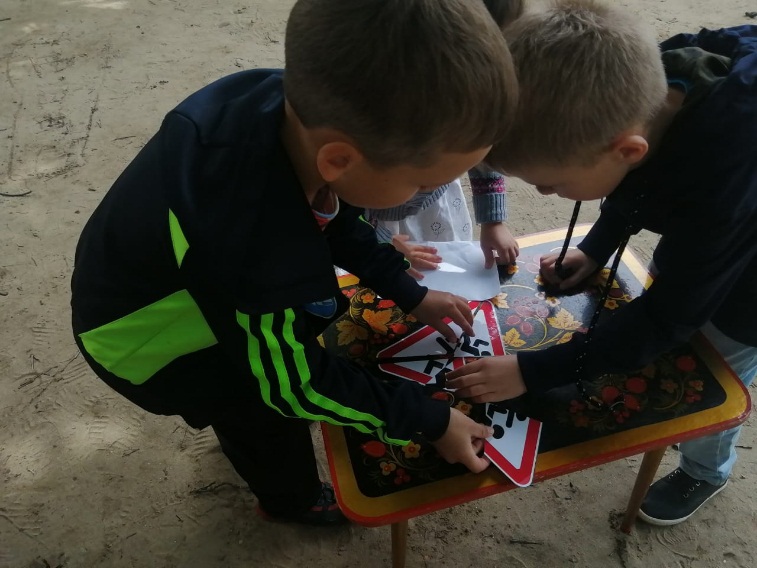 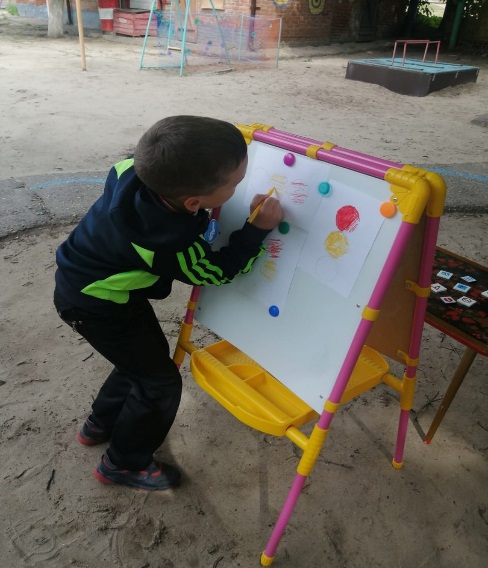 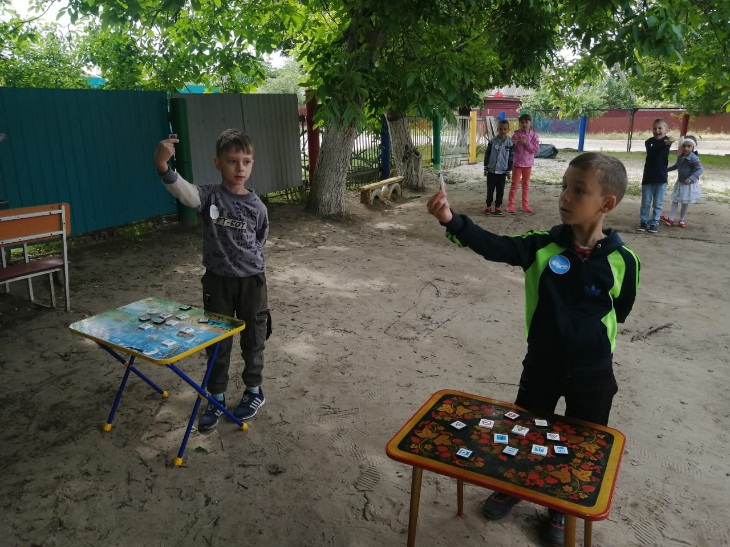 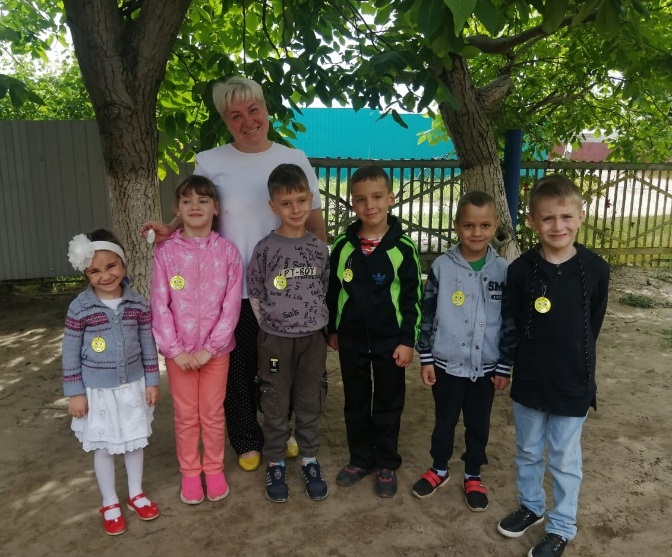 